1. Percepcja wzrokowa.Łącz w pary takie same dinozaury jeżdżąc paluszkiem po monitorze, łącząc powtarzaj kolory.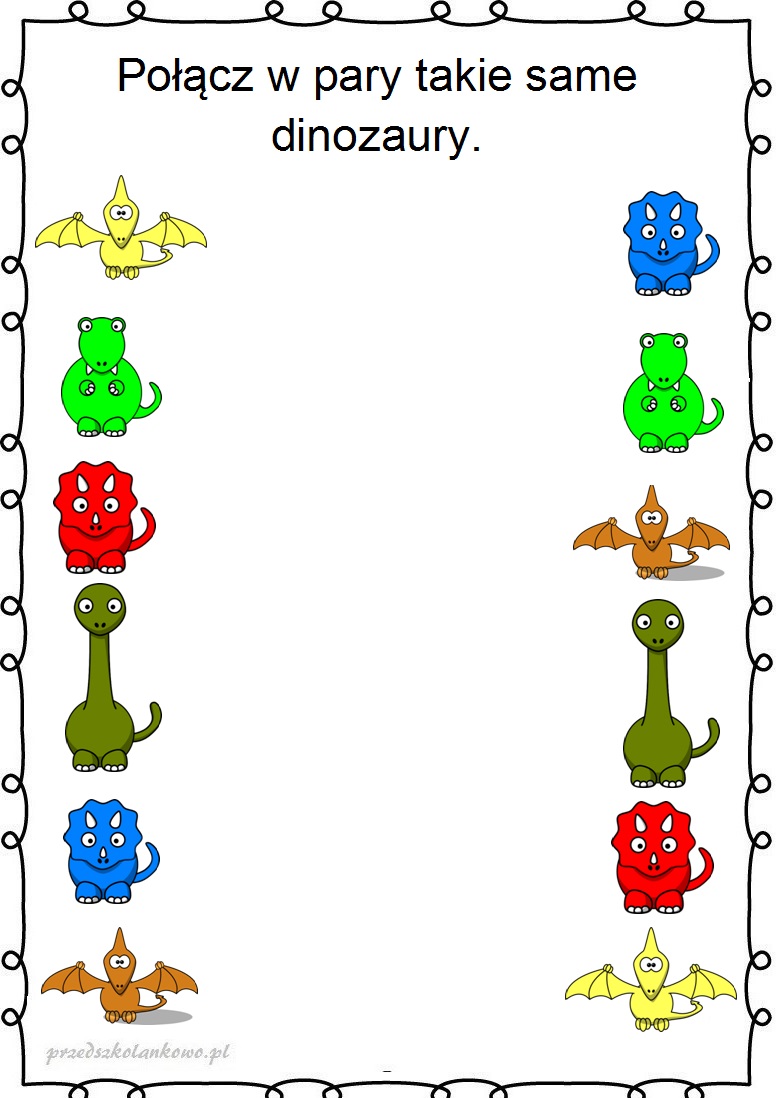 2.Motoryka mała. Potrzebujesz:rolkę po papierze toaletowymkartkę z bloku rysunkowego w dowolnym kolorze oraz w kolorze zielonymzieloną bibułę lub zieloną farbę plakatowąklejnożyczkiołówekWykonanie:Oklejamy rolkę po papierze toaletowym bibułą smarując klejem lub jeśli nie posiadamy bibuły malujemy ją zieloną farbą. Na kolorowej karce rysujemy tulipana, a na zielonej liście. Następnie dziecko wycina kwiatka i liście.  Kwiatka nacinamy po bokach na szerokośc rolki i wsuwamy go na rolke, liscie przyklejamy z boku rolki. Gotowy kwiatek to prezent dla mamusi.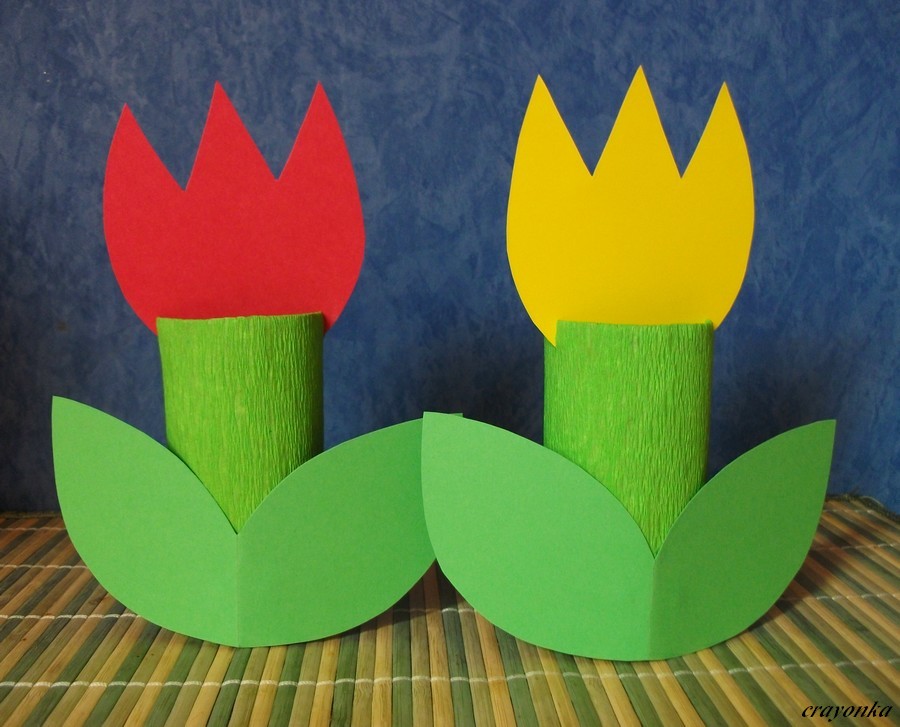 3.  Naśladownictwo. Rodzic czyta wierszyk i ilustruje go ruchem , a dziecko naśladuje jego ruchy. „ Chwila ciszy- poruszam rękami, Pac, pac, pac klaśnij w dłonie- poruszam rękami, Tup, tup, tup tupnij nogą- poruszam paluszkiem, Połóż rączkę na kolanie- poruszam nogami, Drugą przesuń nad podłogą- i poruszam brzuszkiem, Teraz stop! Niech nas nikt nie słyszy- już się zmęczyłem i niczym nie poruszę, Nadszedł czas na chwilę ciszy- usiąść na podłodze i odpocząć muszę”.4. Relaksacja.A teraz wspólnie z mamusią posłuchaj piosenki :https://www.youtube.com/watch?v=RvHfN-4Va4g